Quadro-Secura® Quick/X – Wasser/Energie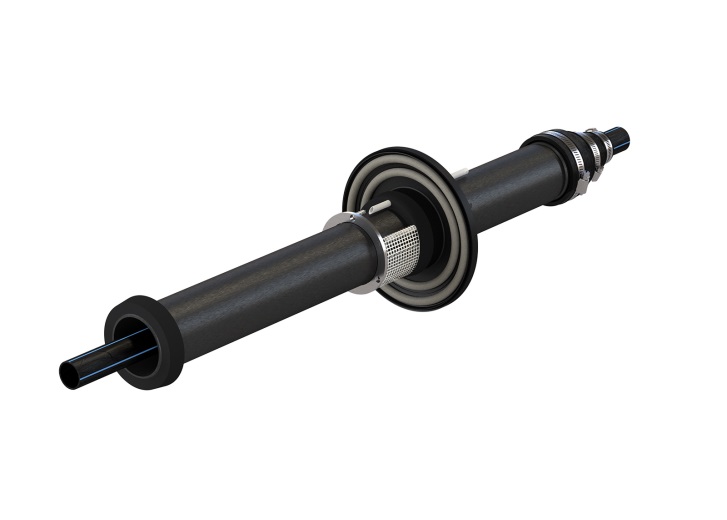   Quadro-Secura® Quick/X – TelekommunikationQuadro-Secura® Quick/X – X-LWL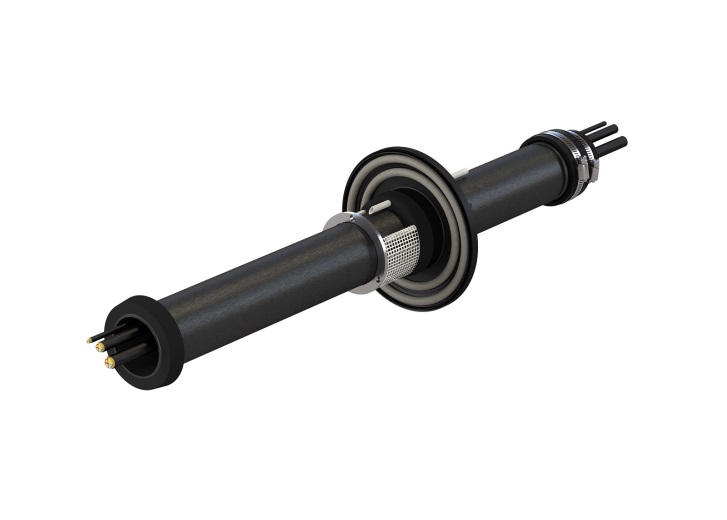 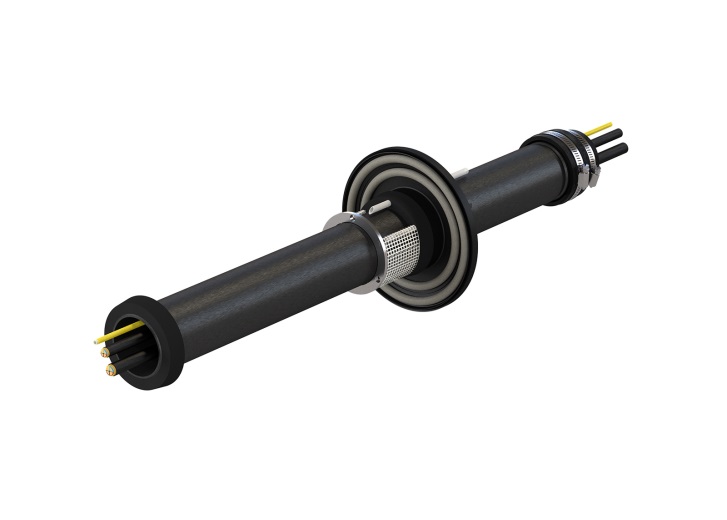                                 LeistungsverzeichnisProjekt:LV:OZLeistungsbeschreibung                                       Menge   MEEinheitspreis Gesamtbetrag1.0Einsparten-Hauseinführung Quadro-Secura® Quick/X mit Injektionssystem, zur gas- und druckwasserdichten Abdichtung von Rohr- und Kabeldurchführungen. Einsatz in gängigsten Wandarten mit Abdichtung nach DIN 18533 W2.1-E oder WU-Betonkernbohrung (Weiße Wanne).Einsparten-Hauseinführung Quadro-Secura® Quick/X mit Injektionssystem, zur gas- und druckwasserdichten Abdichtung (1,0 bar) von Rohr- und Kabeldurchführungen.Fixierung erfolgt mittels Harzinjektion, mit integrierter Weglaufsperre für den einzubringenden Expansionsharz,Außenabdichtung (Ø 200 mm) mit integrierter Butyl-Einlage,Anspannen der Außenabdichtung mit integrierter Drehmomentkontrolle durch selbstabscherende Spezialmuttern,Einsatz in gängigsten Wandarten mit Abdichtung nach DIN 18533 W2.1-E oder WU-Betonkernbohrung (Weiße Wanne),für Wandstärken von 200-600 mm oder 200-1200 mm,*direkter Einbau in Bohrungen mit Ø 92-103 mm,auch geeignet für gängige Hohlsteine,geeignet für Bausanierungen,Hülsrohr geeignet für Anschluss von Schutzrohrsystemen DN 75,für Wasser/ 1 Ltg. (DA Ø 26 bis 63 mm),*für Strom/ 1 Ltg. (DA Ø 26 bis 63 mm),*für Telekommunikation/ 7 Ltg. (2x5-7 mm, 3x7-13 mm, 1x14-18 mm,1x19-22 mm),*für X-LWL/ 6 Ltg. (2x5-7 mm, 2x7-13 mm, 1x12-16 mm,1x23-40 mm),*mit geprüfter Radondichtigkeit,einschl. Wandabschlussring,einschl. Expansionsharz 150 ml,einschl. Mantelrohrendstopfen,einschl. Ringstopfen für Verschluss des Ringspalts zwischen Leitung und Hülsrohr (Zubehör),*Gewählte Variante: Wasser / Strom / Telekomm. / X-LWL, *Anzahl der Medienleitung                                              ……….. StkAußendurchmesser der Medienleitung/-en                   ……….. mmliefern und nach Einbauanleitung des Herstellers montieren.Hersteller:DOYMA GmbH & CoIndustriestraße 43-5728876 Oyteninfo@doyma.dewww.doyma.de_______St.....................................* nicht Zutreffendes bitte streichen